Challenge René PRADA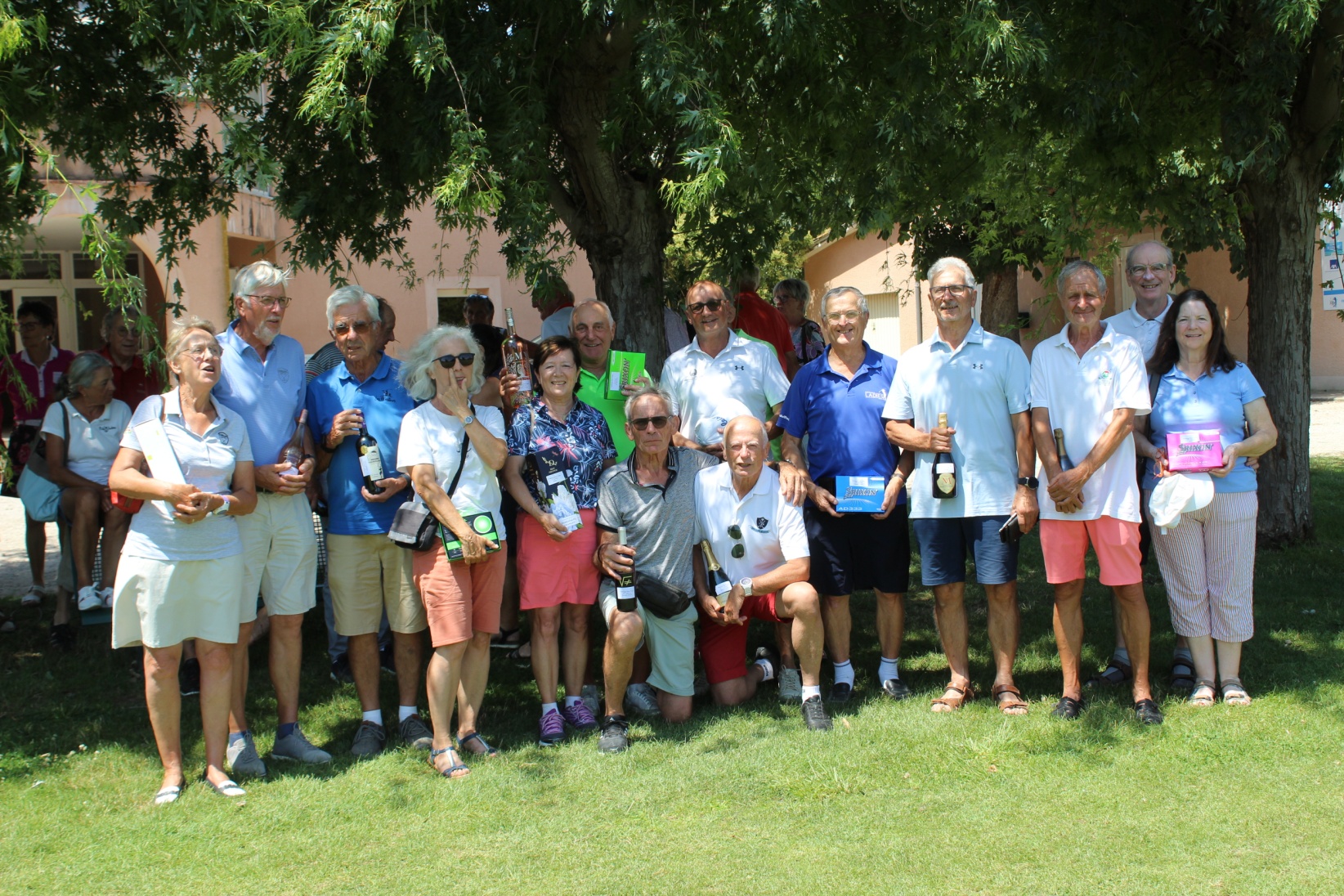 Résultats  du 7 juillet au golf d’EspalaisSérie Dames                                                                                             1° prix  Brut :  Chantal  LEGAY                              golf de  La Ramée  2° prix  Brut  : Liz  MEAGHER                                golf de  Espalais3° prix  Brut:   Martine  BERNOIS                         golf de  Ariège 1° prix  Net : Catherine DARBIGNAC                  golf de St Gbriel 2° prix  Net :  Monique  RIAND                            golf  Espalais 3° prix  Net : Maïté  LOURIOU                             golf de  La Ramée   1ère Série : Hommes                                    1° prix  Brut   : Paul  FRAYRET                  golf de Seilh   2° prix  Brut  : Peter  PUPLETT                  golf  Espalais  3° prix  Brut  :  John  MEAGHER                golf  Espalais  1° prix  Net    Daniel  BERGAMO                golf de Montauban      2° prix  Net    : Christian  MIRC                   golf de Montauban       3 prix  Net     Michel  RIAND                      golf  Espalais2ème  Série : Hommes  1° prix  Brut : Gérard  COUSTURE             golf de  Seilh   2° prix : Brut  : Gérard  POMMERAU          golf de Las Mattines       3 prix  Brut  :   Jean  RAKINIC                     golf de Las Mattines       1° prix  Net : Francis  LOURIOU              golf de  La Ramée    2° prix  Net : Jean Michel   VIDAL            golf de Espalais    3 prix  Net   : Yvan  MARQUE                 golf de  La Ramée  Concours  d’Approches :        Daniel  BERGAMO                Prochaine compétition à Aiguelèze le 4 aoûtnscrivez vous à partir du 24 juillet  andre.loze@orange.fr